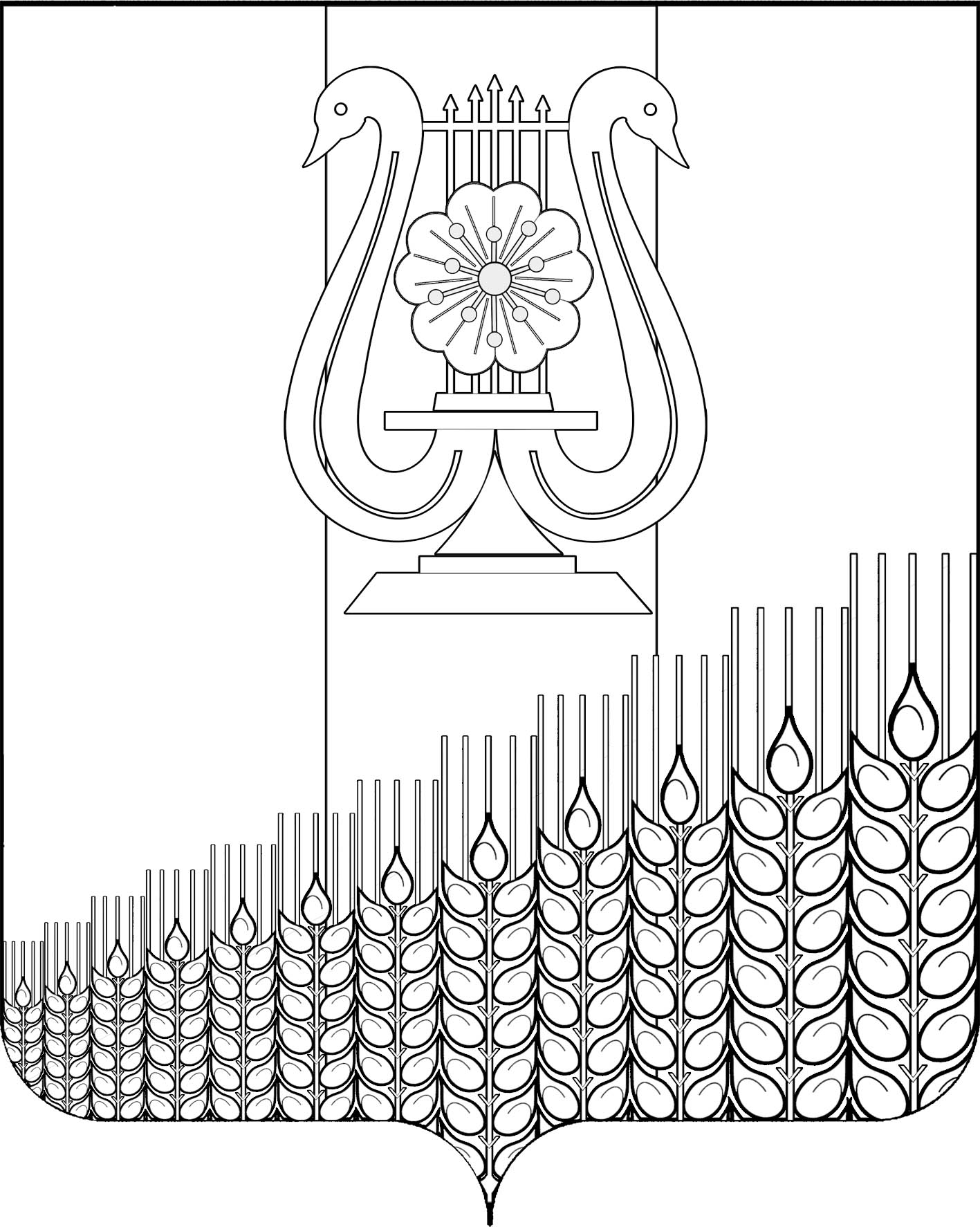 СОВЕТПЕРВОМАЙСКОГО СЕЛЬСКОГО ПОСЕЛЕНИЯКУЩЁВСКОГО РАЙОНАР Е Ш Е Н И Еот  25.05.2022 г.                                                                                                   № 144                                                                   пос. Первомайский О внесении изменений в решение Совета Первомайского сельского поселения Кущевского района от 10 декабря 2010 г. № 99 «Об утверждении Положения о порядке управления и распоряжения имуществом, находящимся в муниципальной собственности Первомайского сельского поселения Кущевского района»	В соответствии  Федерального закона от 06 октября 2003 г. № 131-ФЗ «Об общих принципах организации местного самоуправления в Российской Федерации», пунктом  1 статьи 3 Федерального закона от 22 июля 2008 г.          № 159-ФЗ «Об особенностях отчуждения недвижимого  имущества, находящегося в государственной или муниципальной собственности и арендуемого субъектами малого и среднего предпринимательства, и о внесении изменений в отдельные законодательные акты Российской Федерации»,    Устава Первомайского сельского поселения Кущевского района, Совет Первомайского сельского поселения Кущевского района РЕШИЛ:1. Внести  в решение Совета Первомайского сельского поселения Кущевского района от 10 декабря 2010 г. № 99 «Об утверждении Положения о порядке управления и распоряжения имуществом, находящимся в муниципальной собственности Первомайского сельского поселения Кущевского района» (далее – решение) следующее изменение:1)  пункт 2.3.5.  Решения изложить в новой редакции:«Преимущественное право на приобретение арендуемого имущества имеют субъекты  малого и среднего предпринимательства в порядке, предусмотренном Федеральным законом от 22 июля 2008 г. № 159-ФЗ «Об особенностях отчуждения недвижимого имущества, находящегося в государственной собственности субъектов Российской Федерации или в муниципальной собственности и арендуемого субъектами малого и среднего предпринимательства, и о внесении изменений в отдельные законодательные акты Российской Федерации» и Законом Краснодарского края от 15 октября 2010 г. № 2079-КЗ «Об установлении срока рассрочки оплаты приобретаемого имущества при реализации преимущественного права субъектов малого и среднего предпринимательства на приобретение арендуемого имущества в отношении недвижимого имущества, находящегося в государственной собственности Краснодарского края или в муниципальной собственности».Запрещается продажа муниципального имущества, включенного в перечень муниципального имущества свободного от прав третьих лиц (за исключением имущественных прав субъектов малого и среднего предпринимательства) предназначенного для передачи во владение и (или) пользование субъектам малого и среднего предпринимательства и организациям, образующим инфраструктуру поддержки субъектов малого и среднего предпринимательства, за исключением возмездного отчуждения такого имущества в собственность субъектов малого и среднего предпринимательства в соответствии с Федеральным законом от 22 июля 2008 г. № 159-ФЗ «Об особенностях отчуждения недвижимого имущества, находящегося в государственной или в муниципальной собственности и арендуемого субъектами малого и среднего предпринимательства, и о внесении изменений в отдельные законодательные акты Российской Федерации» и в случаях, указанных в подпунктах 6, 8 и 9 пункта 2 статьи 39.3 Земельного кодекса Российской Федерации. В отношении указанного имущества запрещаются также переуступка прав пользования им, передача прав пользования им в залог и внесение прав пользования таким имуществом в уставный капитал любых других субъектов хозяйственной деятельности, передача третьим лицам прав и обязанностей по договорам аренды такого имущества (перенаем), передача в субаренду, за исключением предоставления такого имущества в субаренду субъектам малого и среднего предпринимательства организациями, образующими инфраструктуру поддержки субъектов малого и среднего предпринимательства, и в случае, если в субаренду предоставляется имущество, предусмотренное пунктом 14 части 1 статьи 17.1 Федерального закона от 26 июля 2006 г. № 135-ФЗ «О защите конкуренции». Оплата недвижимого имущества, находящегося в государственной или в муниципальной собственности и приобретаемого субъектами малого и среднего предпринимательства при реализации преимущественного права на приобретение арендуемого имущества, осуществляется единовременно или в рассрочку посредством ежемесячных или ежеквартальных выплат в равных долях. Срок рассрочки оплаты такого имущества при реализации преимущественного права на его приобретение устанавливается соответственно нормативным правовым актом Правительства Российской Федерации, законом субъекта Российской Федерации, муниципальным правовым актом, но не должен составлять менее пяти лет.»2.Общему отделу администрации Первомайского сельского поселения Кущёвского района  (Дмитриченко И.И.) обнародовать настоящее решение.3. Решение вступает в силу после его обнародования.Глава Первомайского сельского поселения Кущевского района                                   М.Н.ПоступаевПредседатель СоветаПервомайского сельского поселения Кущёвского района                             А.М.Конышев